Развлечение в старшей группе компенсирующей направленности.«Зимние забавы»Цель: закрепление знаний детей о признаках зимы и зимних развлечениях, жизни диких зверей зимой.Задачи: Образовательные-закреплять правильное звукопроизношение;-развивать умение составлять развернутые предложения по сюжетным    картинкам;- развивать координацию движений; мелкую моторику.Коррекционные:- развивать грамматический строй и связную речь;- формировать и развивать слуховое и зрительное внимание и память.Воспитательные:- совершенствовать умение работать совместно,  развивать чувство коллективизма;Оборудование: интерактивное оборудование, корзинки, снежки, тоннель.  Предварительная работа: беседа о зиме, диких зверях зимой. Чтение художественно - литературных произведений. Отгадывание загадок. Заучивание стихов. Рассматривание иллюстраций. Экскурсии в парк и лес.Ход развлечения В: -Ребята, отгадайте загадку и узнаете, о чём мы сегодня будем говорить.Снег на полях, Лед на водах, Вьюга гуляет. Когда это бывает?-Давайте отправимся в зимний лес. Но попасть в лес можно по тоннелю. Вы готовы? Дети пролазят через тоннель. Вот мы и в лесу.       (Слайд 1)   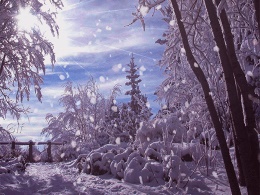 - Вспомним зимние признаки.Дети называют зимние признаки. -А во что мы можем поиграть зимой.Ребята рассказывают о зимних забавах.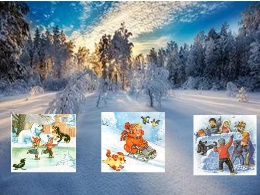  Л: -Посмотрите ,сколько в лесу детей. (Слайд 2)Расскажите, чем они занимаются и узнаете ,кто ещё живёт лесу.Дети составляют предложения по сюжетным картинкам.После составления предложения картинка исчезает, и появляются дикие звери.-Давайте вспомним как живут дикие звери зимой .     (Слайд 3) 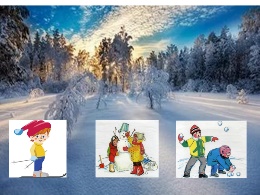 -Весело ребятам в лесу, мы тоже покатаемся на лыжах.Ребята имитируют движения на лыжах по лыжне, двигаясь за педагогом по группе.В: -Какой пошёл снег    (Слайд 4),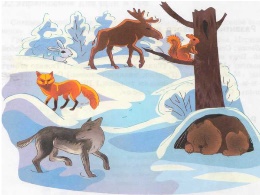   Какие красивые снежинки. Какими словами  можно их описать?   Какие снежинки?Дети подбирают прилагательные.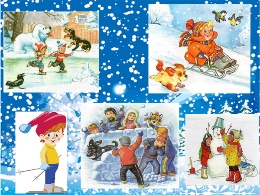 Из такого снега можно слепить снеговика.   (Слайд 5) Снеговик приглашает нас поиграть с ним.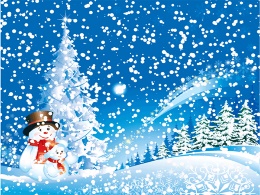                          (Слайд 6)  Физминутка   «Весёлый снеговик»Снеговик предлагает поиграть с ним в снежки. Игра в снежки. Дети бросают снежки в корзинки.Л: -Понравилось вам играть со снеговиком? Ему тоже очень было интересно. Он дарит вам картинки и просит их раскрасить, чтобы они были яркие и красивые.Только сначала нужно отдохнуть нашим глазкам.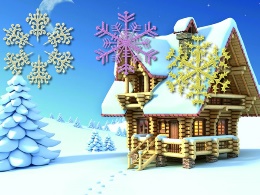 Гимнастика для глаз «Снежинки»  (Слайд 7)  .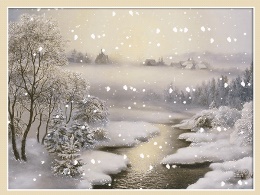                                                               Дети садятся за столы и раскрашивают картин                                                                                                                      «Зимние забавы».                                                                                           (Слайд 8) «Зимний лес» 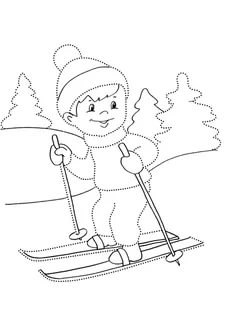 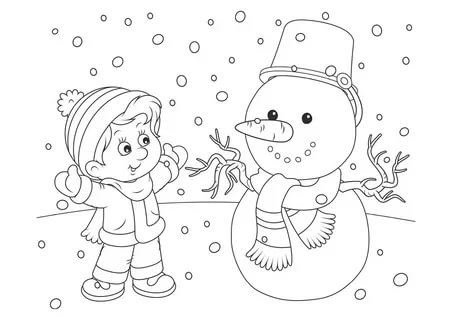 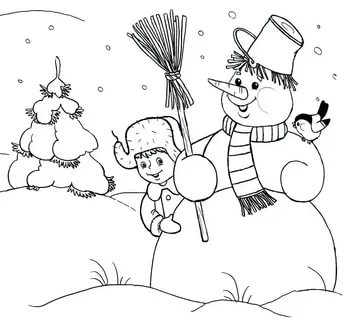 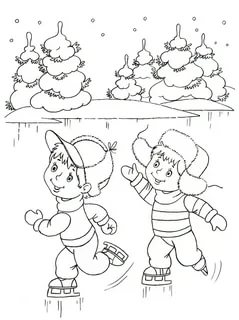 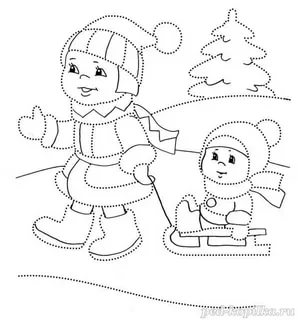 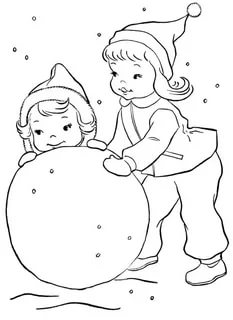 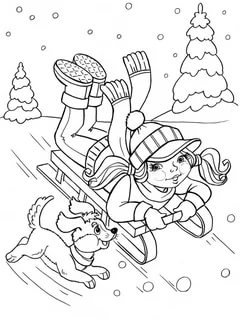 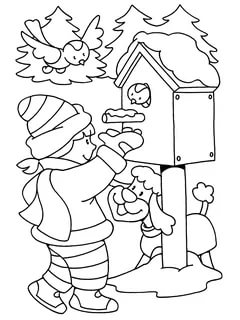 